Emergency Preparedness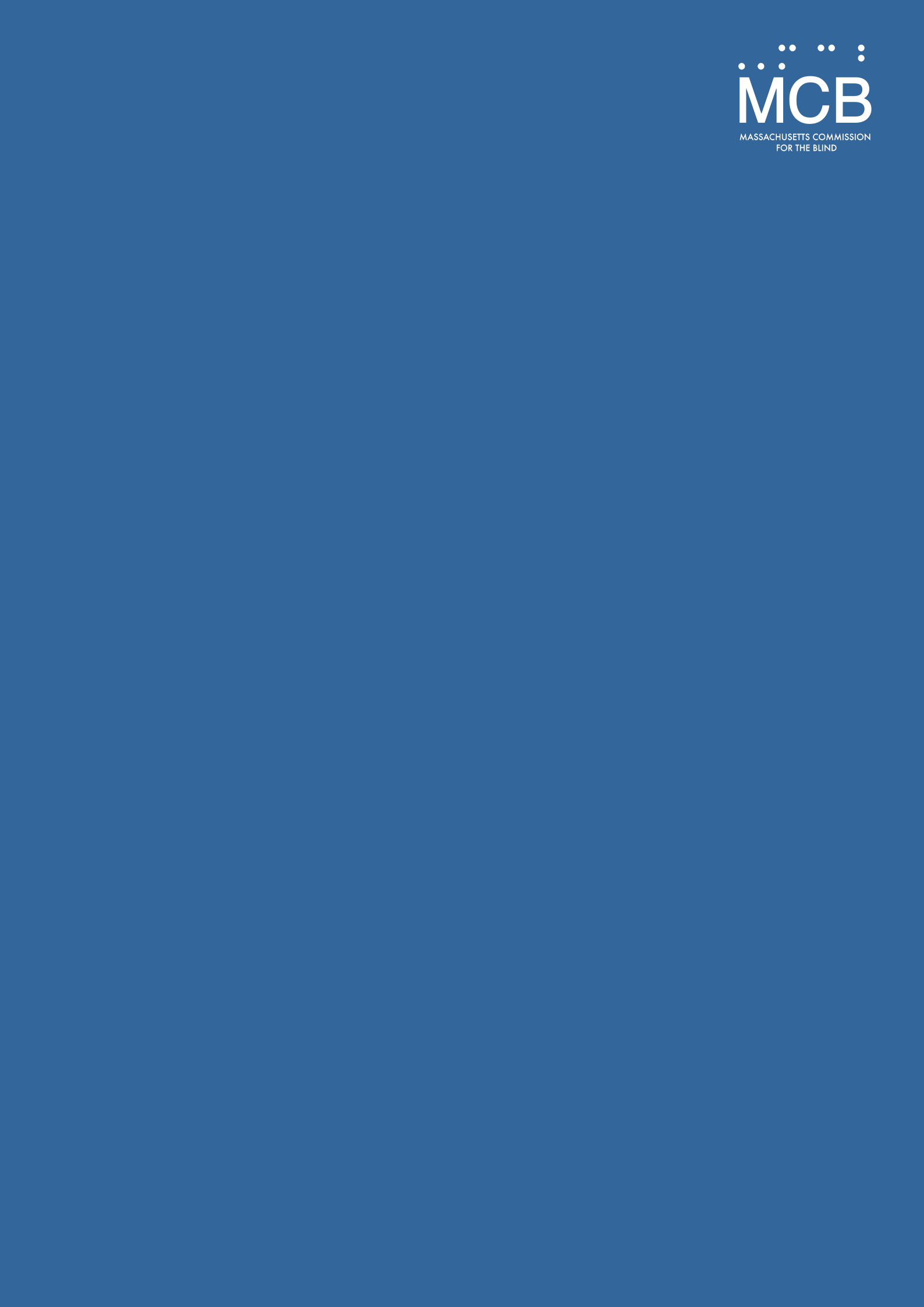 Kit Suggestions For Residents With Visual ImpairmentsHave back up canes at different locations, such as your home, homes of family members, car, and disaster kit.  Store high-powered flashlights (LED lights with wide beams are best) and extra batteries.  Light Sticks may also be helpful.Writing supplies such as a slate & stylus, 20/20 pens, writing guideLow vision items such as magnifiers, glasses, etc.Wind-up radio Talking alarm clock (with batteries) or braille watchWhistle & first aid kit Telephone/Contact list in large print and/or braille Chargers for electronic devices and batterypacksDuring the COVID-19 pandemic, include face coverings, masks, hand sanitizer, and other needed cleaning supplies.Label Supplies: Mark emergency supplies with large print, fluorescent tape or braille (with print).  Be prepared to use alternate mobility cues and alternative methods to navigate your environment.   Be prepared to lose the auditory clues you normally rely on following a major disaster. For more general information on other items needed for your disaster kit, go to www.mass.gov/memaAdapted from Red Cross’s “Additional Tips for People with Visual Disabilities” handout www.redcross.org